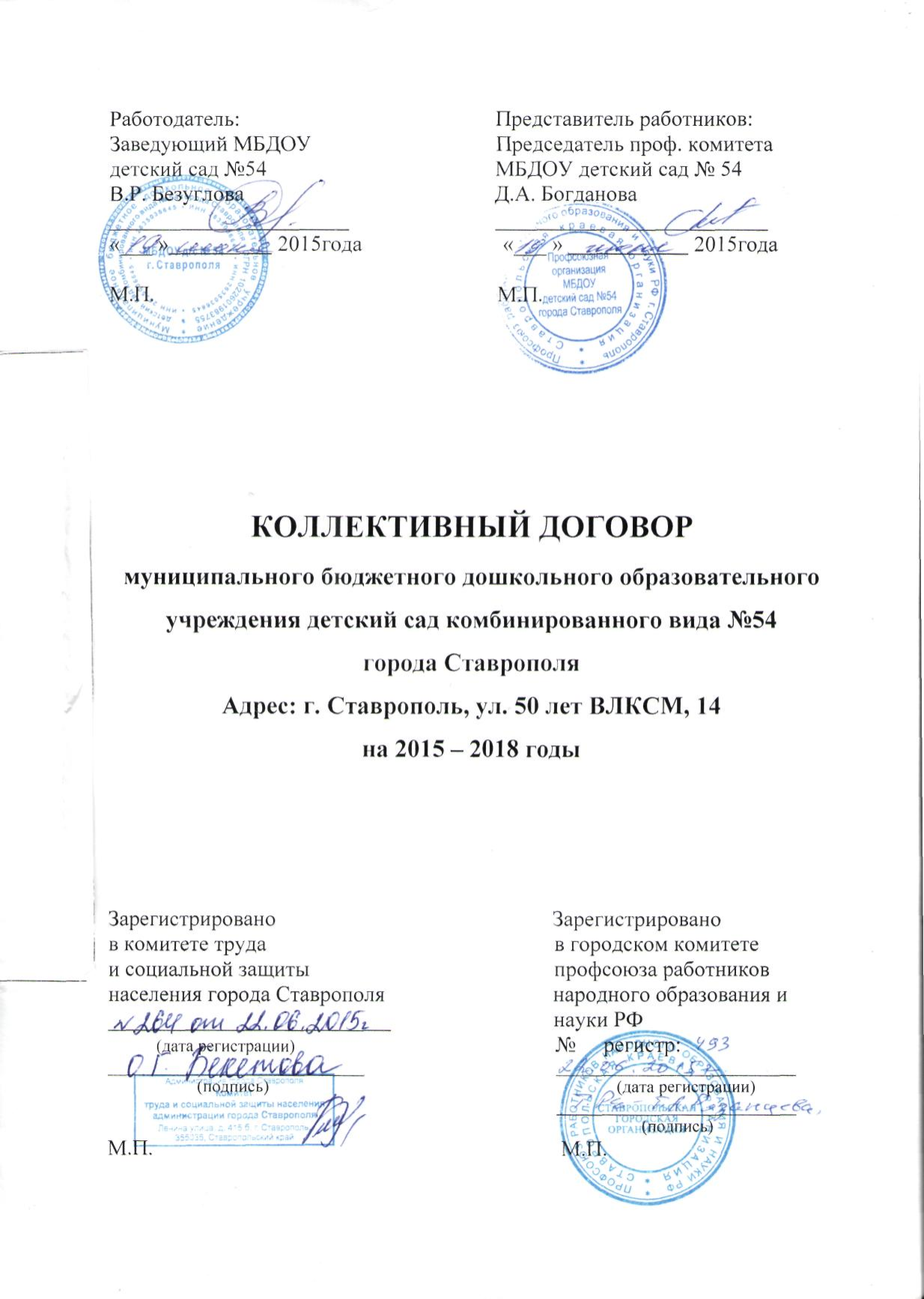 РАЗДЕЛ 1.ОБЩИЕ ПОЛОЖЕНИЯНастоящий Коллективный договор (далее - Договор) является правовым актом, регулирующим социально-трудовые отношения в муниципальном бюджетном дошкольном образовательном учреждении детский сад комбинированного вида №54 г. Ставрополя  (далее МБДОУ детский сад №54)  и устанавливающим взаимные обязательства между работниками и работодателем в лице их представителей.1.1. Сторонами настоящего Договора являются:Работодатель в лице уполномоченного в установленном порядке его представителя                                      Безугловой Виктории Романовны__________________(Ф.И.О.)  руководителя организации или уполномоченного им лица)Работники     в     лице     уполномоченных     в     установленном     порядке представителей___________Богдановой  Дарьей Александровной__________________(Ф.И.О. председателя первичной профсоюзной организации или иного представителя, избранного работниками)1.2. Предмет ДоговораПредметом настоящего Договора являются взаимные обязательства Сторон по вопросам условий труда, в том числе оплаты труда, занятости, переобучения, условий высвобождения работников, продолжительности рабочего времени и времени отдыха, улучшения условий и охраны труда, социальных гарантий и другим вопросам, определенным Сторонами.1.3. Коллективный договор - правовой акт, регулирующий социально - трудовые отношения в учреждении. Коллективный договор может предусматривать более высокий уровень прав и гарантий членам трудового коллектива, чем предусмотрено законодательством. Коллективный договор не может содержать условий, снижающих уровень прав и гарантий работников, установленных трудовым законодательством (ст. 9 ТК РФ)1.4. Локальные нормативные акты, ухудшающие положение работников по сравнению с трудовым законодательством являются недействительными (ст. 8 ТК РФ).1.5. Акты органов местного самоуправления и локальные нормативные акты, содержащие нормы трудового права, не должны противоречить трудовому кодексу, иным федеральным законам, указам Президента РФ, нормативным правовым актам Федеральных органов исполнительной власти, законам и иным нормативным актам субъектов РФ (ст.5 ТК РФ) и настоящему Коллективному договору.1.6. В случае принятия нормативных актов в сторону снижения прав работников, на период действия договора, в учреждении действуют прежние нормы.1.7. Действие Коллективного договора распространяется на всех работников данной организации (ст.43 ТК РФ).1.8. Коллективный договор заключается на 3 года и вступает в силу со дня подписания его сторонами (от. 43 ТК РФ), действует до момента принятия нового коллективного договора.1.9. Стороны несут ответственность за выполнение положений настоящего коллективного договора в соответствии со ст. 26 Закона РФ « О коллективных договорах и соглашениях » и ст. 55 ТК РФ. Изменения и дополнения в настоящий коллективный договор могут вноситься любой из сторон по взаимному согласию в течение срока действия Коллективного договора и утверждаются в качестве приложения к нему решением Общего собрания трудового коллектива (ст.44 ТК РФ).1.10. Ни одна из сторон не вправе прекратить в одностороннем порядке выполнение принятых на себя обязательств до окончания срока действия Коллективного договора.1.11. Коллективный договор разработан на основе следующих законодательных актов:- закона РФ «О коллективных договорах и соглашениях» от 11.03.92г.- трудового кодекса РФ от 15.04.2010г.- приказа Министерства образования РФ «О службе охраны труда» от 27.02.95г.- соглашение по учреждениям образования г. Ставрополя на 2014-2016 годы между Управлением образования администрации г. Ставрополя и Ставропольской городской организацией профсоюзов работников народного образования и науки Российской Федерации.В период действия Коллективного договора профком обязуется:1.12. Содействовать эффективной ра6оте предприятия, а также высоко- производительному труду присущими профсоюзу методами и средствами.1.13. Проводить работу в трудовом коллективе, способствующую обеспечению работниками качественного выполнения своей работы, соблюдению действующих правил внутреннего трудового распорядка, правил техники безопасности, улучшению трудовой дисциплины.1.14. Добиваться обеспечения права на труд, улучшения качества жизни работников и членов их семей.1.15. Осуществлять контроль за соблюдением законодательства о труде, участвовать в определении основных направлений социального развития коллектива с учетом его нужд и потребностей, выступать стороной в переговорах с работодателем по существу возникающих в трудовых отношениях конфликтов, строя свои отношения на принципах взаимоуважения и сотрудничества.1.16. Принимать участие в разработке предложений к законодательным и иным нормативно-правовым актам, затрагивающим социально-трудовые права работников, а также по вопросам социально-экономической политики и другим вопросам в интересах членов профсоюза.РАЗДЕЛ II.ОПЛАТА ТРУДА, ГАРАНТИИ И КОМПЕНСАЦИИРаботодатель обязуется:2.1. Выплачивать заработную плату в соответствии со ст.136 ТК РФ не реже чем каждые полмесяца.  Дни выдачи заработной платы - 10 и 25 числа  каждого месяца. При совпадении дня выплаты с выходным днем или нерабочим праздничным днем, выплата заработной платы производится накануне этого дня (136 ТК РФ).2.2. При выплате заработной платы  извещать каждого работника о составных частях заработной платы, размерах и основаниях производимых удержаний, а также об общей денежной сумме, подлежащей выплате. Основанием является выдача расчетного листка на каждого сотрудника. Форма расчетного листка утверждается работодателем с учетом мнения профсоюзного комитета (ст. 136 ТК РФ)Заработная плата   перечисляется в Сберегательный банк или банк «Возрождение» (на выбор сотрудника)  на карточку. Стороны согласились, что:2.3. Запрещается принудительный труд, к которому относятся:-выполнение работы  под угрозой применения какого-либо наказания (насильственного воздействия) в том числе:- в целях поддержания  трудовой дисциплины;-в качестве  меры ответственности за участие в забастовке;- в качестве средства мобилизации и использования    рабочей  силы для    нужд экономического развития;- в качестве меры наказания за наличие  или выражение политических взглядов или идеологических убеждений противоположных установленной политической социальной или экономической  системы;- в качестве меры дискриминации по признакам расовой, социальной, национальной или религиозной принадлежности;- нарушение установленных сроков выплаты заработной платы или выплаты ее не в полном размере:- требование работодателем использования трудовых обязанностей от работника, если работник не обеспечен средствами   коллективной или индивидуальной защиты, либо работа угрожает жизни  или здоровью работника (ст.4 ТК РФ).2.4. В случае задержки выплаты заработной платы на срок более 15 календарных дней работник имеет право, известить работодателя в письменной форме, о приостановление работы на весь период до выплаты заработной платы. Считать дни приостановки работы простоем по вине работодателя (ст.142 ТК РФ)2.5. Оплата труда производится в соответствии с действующим законодательством.2.6. Работники премируются на основании  положения «Об оплате труда работников муниципального бюджетного дошкольного образовательного учреждения детский сад  комбинированного вида №54 города Ставрополя».Работодатель обязуется:2.7. Сохранять место работы (должность) и средний заработок за работниками учреждения на время приостановления работ органами государственного надзора и контроля за соблюдением трудового законодательства вследствие нарушения требований охраны труда не по вине работника (ст. 220 ТК РФ).2.8. В случае необходимости привлекать педагогов  с их письменного согласия на замещение отсутствующих педагогических должностей со строгим учетом замещаемых часов (ст. 60.2 ТК РФ). Оплату производить из расчета тарифной ставки лица, осуществляющего замену.2.9. Осуществлять работу по своевременной и качественной аттестации педагогических кадров в соответствии с Законом РФ «Об образовании».  2.10. При направлении работодателем работника для повышения квалификации с отрывом от работы за ним сохраняется место работы (должность) и средняя заработная плата.2.11. Своевременно знакомить всех работников учреждения с условиями оплаты труда, а также по желанию работника, с табелем учета рабочего времени, ежемесячно представляемого к оплате в  бухгалтерию. 2.12. Своевременно составлять тарификацию педагогических работников (до ухода в отпуск) по согласованию с профсоюзным комитетом (ст. 143, ст. 144 ТК РФ).       Стороны договорились, что:2.13. Работа в выходные или нерабочие праздничные дни оплачивается не менее, чем в двойном размере. По желанию работника, работавшего в выходной или праздничный день, ему может быть представлен другой день отдыха с оплатой или присоединен к отпуску.Работодатель:3.14.   Осуществляет выплаты компенсационного и стимулирующего характера в соответствии с Положением об оплате труда работников МБДОУ детского сада №54 (Приложение №13) и Положением о премировании (Приложение №18), которые согласовываются с профсоюзным комитетом.  3.15.  Информирует работников о размерах финансовых поступлений (средств госбюджета,  выделяемых по нормативным статьям, доходам отхозяйственной деятельности учреждения, целевых вложениях общественных и кооперативных организаций), а также их расходовании.Профком:2.16. Осуществляет контроль за правильностью установления должностных окладов и тарификационных ставок, своевременным внесением изменений в тарификацию в связи с аттестацией  и своевременной выплатой заработной платы.   2.17. Осуществляет контроль за правильностью ведения и хранения трудовых книжек, за своевременным заполнением  и внесение в них записей, в том числе, при присвоении квалификационных категорий по результатам аттестации и своевременное заполнение их  после  аттестации, внесение благодарностей и поощрений в трудовые книжки.2.18. Оперативно рассматривает предложения по совершенствованию оплаты труда.2.19. Следит за выполнением  «Положения о премировании работников МБДОУ детского сада №54».РАЗДЕЛ III.ГАРАНТИИ ПРИ ВОЗМОЖНОМ ВЫСВОБОЖДЕНИИ, ОБЕСПЕЧЕНИЕ ЗАНЯТОСТИ.3.1. Стороны исходят из того, что трудовые отношения при поступлении на работу оформляются заключением письменного трудового договора,  как на неопределенный срок для выполнения работы, которая носит постоянный характер, так и на время определенной работы (срочный трудовой договор) (ст. 58 ТК РФ).3.2.  Работодатель может принять работника по трудовому договору с указанием срока его действия только в том случае, если трудовые отношения не могут быть установлены на неопределенный срок с учетом характера предстоящей работы или условий ее выполнения, или интересов работника, а также в случаях непосредственно предусмотренных законом (ст. 59 ТК РФ). 3.3.  Заключение срочных трудовых договоров, предусмотренных ст. 59 ТК РФ допускается только с лицами, вновь принимаемыми на  работу.3.4. Работодатель обязуется заблаговременно, не позднее, чем за 2 месяца представить в профком проекты приказов о сокращении численности и штатов, список сокращаемых должностей и работников, перечень вакансий, предполагаемые варианты трудоустройства (ст. 180 ТК РФ).Гарантии при высвобождении:3.5. Стороны договорились, что помимо лиц, указанных в ст. 179 ТК РФ преимущественное право оставления на работе имеют лица:- предпенсионного возраста (за  2 года до пенсии);- проработавшие на предприятии свыше 10 лет;- одинокие матери, имеющие детей до 18 лет;- работники, имеющие детей, обучающихся в учебных заведениях.3.6. Стороны договорились, что увольнение работников, членов профсоюза по инициативе работодателя по всем основаниям производится по согласованию с соответствующим выборным профсоюзным органом.3.7. Работодатель  при приеме на работу знакомит сотрудников с их должностными обязанностями, условиями и оплатой труда, Уставом, Правилами внутреннего трудового распорядка, настоящим Коллективным договором под роспись.Профком:3.8. Следит за правильностью приема и увольнения сотрудников.3.9. Рассматривает вопросы, связанные с законностью увольнения сотрудников.3.10. Оказывает методическую, консультативную помощь членам профсоюза в вопросах трудоустройства, увольнения.РАЗДЕЛ IV.РАБОЧЕЕ ВРЕМЯ И ВРЕМЯ ОТДЫХА.Работодатель:4.1. Разрабатывает  (по согласованию с профсоюзным комитетом) и утверждает график рабочего времени работников с учетом специфики их работы. Знакомит с этим графиком (под роспись) не позднее, чем за 7 дней до его введения в действие.4.2. Разрабатывает и согласовывает с профсоюзом «Правила внутреннего трудового распорядка работников МБДОУ детского сада №54» (Приложение №14) (ст.190 ТК РФ).В правилах оговариваются обязанности всех работников по должностям и доводятся до членов коллектива.4.3. Не имеет права требовать от работника выполнения работы, не обусловленной    трудовым    договором,    квалификационными характеристиками, должностными инструкциями (ст. 60 ТК РФ).Привлечение работника для выполнения  работ,  не предусмотренных должностными обязанностями, можно производить только с их согласия и по договору об условиях дополнительной оплаты.4.4. Очередность предоставления ежегодных отпусков устанавливается администрацией МБДОУ детского сада №54 по согласованию с работником с учетом необходимости обеспечения нормальной работы и благоприятных условий для отдыха работников. Отпуска педагогическим работникам, предоставляются в  соответствии с  графиком отпусков. График отпусков составляется на каждый календарный год не позднее чем за две недели до наступления календарного года  и доводится до сведения всех работников под роспись не позднее чем за две недели до его начала. В график могут вноситься изменения.  Предоставление отпуска заведующему оформляется приказом комитета образования администрации города Ставрополя, другим  работникам приказом по  МБДОУ детского сада № 54 (ст. 123 ТК РФ).4.5. Разрабатывает расписание занятий и согласовывает его с профкомом с учетом строгого соблюдения санитарно-гигиенических норм, педагогической целесообразности и экономии времени педагога.4.6. Имеет право   предоставлять вновь принятым на работу работникам очередной отпуск в полном размере и по истечении 6 месяцев его непрерывной работы с момента приема (ст. 122 ТК РФ).Стороны договорились, что:4.7. Отзыв работника из отпуска допускается только с его согласия. Неиспользованная в связи с этим часть отпуска должна быть предоставлена по выбору работника в удобное для него время в течение текущего рабочего года или присоединена к очередному отпуску,  разрыв отпуска допускается только с письменного согласия работника (ст.125 ТК РФ). 4.8. Ежегодно    оплачиваемый    отпуск    по    заявлению    работника переносится   на   другой   срок,   если   работнику   своевременно   не   была произведена   оплата  за   время   этого   отпуска,   либо  работник   не   был предупрежден об отпуске за две недели до отпуска (ст. 124 ТК РФ).  4.9. Работникам, имеющим детей в возрасте до 14 лет, детей - инвалидов  в возрасте до 18 лет, одинокой матери, отцу, у которых есть ребенок 14 лет, могут устанавливаться:- ежегодные дополнительные отпуска без сохранения заработной платы до 14 календарных дней. Этот отпуск может  быть присоединен к ежегодному отпуску (ст. 263 ТК РФ).4.10. Работодатель обязан предоставить по письменному заявлению отпуск без сохранения заработной платы:- работающим пенсионерам по старости, по возрасту   – до 14 к/дней;- родителям и женам военнослужащих (погибшим или умершим)- до 14 к/ дней;- работающим инвалидам – до 60к/ дней;- работникам в случае рождения ребенка, регистрации брака, смерти близких родственников - 5 календарных дней;- работникам, получившим санаторно - курортные путевки в течение учебного     года;- в связи с переездом на новое место жительства — 2 дня (ст. 128 ТК РФ).4.11. Оплата отпуска производится не позднее, чем за 3 дня до его начала (ст. 136 ТК РФ).4.12. Время предоставления перерыва для отдыха и питания не менее 30 минут (не более 2–х часов) и его конкретная продолжительность устанавливаются правилами внутреннего трудового распорядка или по соглашению между работником и работодателем  (ст. 108 ТК РФ) (Приложение №14).4.13. Продолжительность рабочего дня непосредственно предшествующего нерабочему, праздничному дню уменьшается на 1 час (ст. 95 ТК РФ).4.14. Устанавливается продолжительность ежегодного трудового отпуска для педагогических работников – 42 календарных дня, для учителя-логопеда, воспитателей компенсирующей направленности – 56 календарных дней, для остальных работников –28 календарных дней.4.15. За ненормированный рабочий день заместителю заведующего по АХЧ, главному бухгалтеру предоставляется дополнительный оплачиваемый отпуск в количестве 3 календарных дней (ст.119 ТК РФ).4.16.   Продолжительность рабочей недели педагогических работников составляет для:воспитателей – 36 часовлогопедов – 20 часоввоспитателей групп компенсирующей направленности – 25 часовмузыкальных руководителей – 24 часаостальных категорий  – 40 часов4.17. Педагогическим работникам, проработавшим в учреждении 10лет непрерывной работы, предоставляется по их желанию отпуск без сохранения заработной платы сроком до 1 года в соответствии с «Положение о порядке и условиях предоставления длительного  отпуска сроком до одного года работникам МБДОУ детского сада №54» (Приложение №15)  (ст. 335 ТК РФ).Профком:4.18. Не допускает привлечения сотрудников к выполнению работы,  не входящей в круг их прямых обязанностей без их согласия.4.19. Следит за соблюдением норм продолжительности рабочего времени техперсонала, своевременностью составления графика работы и ознакомления с ним каждого работника.4.20. Изучает и вносит предложения по совершенствованию условий  труда и целесообразному использованию рабочего времени.РАЗДЕЛ V.ОХРАНА ТРУДА И ЗДОРОВЬЯ.Стороны договорились о необходимости:Проводить со всеми поступающими, также переведенными на другую работу работниками учреждения обучение и инструктаж по охране труда, сохранности жизни и здоровья детей, безопасным методам и приемам выполнения работ, оказанию первой помощи пострадавшим. Организовывать проверку знаний по охране труда на начало учебного года.Обеспечивать работников специальной одеждой, обувью и другими средствами индивидуальной защиты, а также моющими и обезвреживающими средствами в соответствии с отраслевыми нормами и утвержденными перечнями профессий и должностей (ст. 221 ТК РФ) (Приложение № 3).Создания комиссии по охране труда, в состав которой на паритетной основе должны входить члены профкома. Организовать совместный контроль   за состоянием условий и охраны труда в учреждении.Сроком деятельности работы комиссии по охране труда считать 3 года.Ответственный за организацию работ по охране труда назначается заведующим по приказу.Обеспечивать гарантии прав работников на охрану труда, предусмотренные основными законодательствами РФ об охране труда.При необходимости  организовывать ремонтные работы в группах и других помещениях ДОУ. Обеспечить в соответствии санитарно-гигиеническими нормами температурный, водный и световой режим.Работодатель в соответствии с действующим   законодательством   и нормативными правовыми актами по охране труда обязан:5.11. Обеспечить право работников учреждения на здоровье и безопасные условия труда, внедрение современных средств безопасности труда, предупреждающих производственный травматизм и возникновение профессиональных заболеваний работников (статья 219 ТК РФ).Для реализации этого права заведующий  обязуется заключить соглашение по охране труда с определением в нем организационных и технических мероприятий по охране и безопасности труда, сроков их выполнения, ответственных должностных лиц (Приложение №1).5.12. Создавать благоприятные условия работы в целях охраны здоровья и сохранения устойчивой работоспособности работника и нести ответственность за условия и охрану труда работников в соответствии с ФЗ «Об основах охраны труда в РФ» (ст. 212 ТК РФ).5.13. Разработать и утвердить инструкции по охране труда на каждое рабочее место с учетом мнения (по согласованию) с профкомом (ст.212 ТК РФ).5.14. Проводить со всеми поступающими, а также переведёнными на другую работу работниками учреждения обучение и инструктаж по охране труда, сохранности жизни и здоровья, безопасным методам и приёмам выполнения работ, оказанию первой помощи пострадавшим.5.15. В случае причинения вреда жизни и здоровью работника при исполнении им трудовых обязанностей профессионального заболевания либо иного повреждения здоровья, связанного с выполнением трудовых обязанностей, а также временной потерей трудоспособности по вине работодателя выплачивать компенсацию, исходя из размера единовременной страховой выплаты, определенной в ст. 184 ТК РФ.5.16. Осуществлять эффективные мероприятия по соблюдению санитарно-гигиенических норм и правил.5.17. Проводить своевременное расследование несчастных случаев на производстве в соответствии с действующим законодательством и вести их учет.5.18. Выполнять в установленные сроки комплекс организационных, технических и экологических мероприятий, предусмотренных соглашением по охране труда.5.19.  Составлять перечень рабочих мест, требующих первоочередной аттестации по условиям труда и провести аттестацию рабочих мест по условиям труда с последующей сертификацией работ по охране труда в организации. Организовывать в установленные сроки проведение медицинского осмотра работников учреждения, обязанных проходить периодический медицинский осмотр (ст. 219 ТК РФ) (Приложение №10).5.21.	Обеспечить медицинской аптечкой с медикаментами и перевязочными материалами для оказания первой медицинской помощи (ст. 223 ТК РФ).5.22. Обеспечить условия труда молодежи, в том числе:-	исключить использование труда лиц в возрасте до 18 лет на тяжелых
физических работах и работах с вредными или опасными условиями труда;-по просьбе лиц, обучающихся без отрыва от производства, установить индивидуальный режим труда (ст. 265 ТК РФ).5.23. Ежегодно  предусматривать  средства на мероприятия по охране труда, на: - приобретение средств индивидуальной и коллективной защиты на каждом рабочем месте;- оснащение рабочих мест необходимым оборудованием, мебелью, инструментом и сохранность этого имущества на период его эксплуатации;- санитарно-бытовое обслуживание работников в соответствии с требованиями охраны труда, оказания медицинской помощи, для отдыха и психологической разгрузки (ст. 212, 223 ТК РФ);- проверку состояния питьевой воды в соответствии с санитарно-гигиеническими требованиями;- тепловой, световой, воздушный режим в соответствии с санитарно-гигиеническими нормами;- наличие нормативных и справочных материалов по охране труда, правил, инструкций, журналов инструктажа и других материалов за счет учреждения;- обеспечение работников специальной одеждой, обувью и другими средствами индивидуальной защиты, а также моющими и обезвреживающими средствами в соответствии с отраслевыми нормами и утвержденными перечнями профессий и должностей (ст. 221 ТК РФ) (Приложения №3,4);	 - приобретение, хранение, стирка, сушка, дезинфекция и ремонт средств индивидуальной защиты, спецодежды и обуви за счет  работодателя (ст. 221 ТК РФ);- приобретение медицинской аптечки медикаментами и перевязочными материалами для оказания первой медицинской помощи (ст. 223 ТК РФ);5.24. На время приостановки работ в учреждении органами государственного надзора и контроля вследствие нарушения законодательства, нормативных требований по охране труда не по вине работника, за ним сохраняется место работы, должность и средний заработок. На это время работник с его согласия может быть переведен работодателем на другую работу с оплатой труда по выполняемой работе, но не ниже среднего заработка по прежней работе;5.25. При отказе работника от выполнения работ в случае возникновения непосредственной опасности для его жизни и здоровья, работодатель обязан предоставить работнику другую работу на время устранения такой опасности;5.26. В случае если предоставление другой работы по объективным причинам работнику невозможно, время простоя работника до устранения опасности для его жизни и здоровья оплачивается, как простой не по вине работника;5.27. В случае не обеспечения работника в соответствии  с установленными нормами средствами индивидуальной и коллективной защиты работодатель не имеет права требовать от работника исполнения трудовых обязанностей, и обязан оплатить возникший по этой причине простой как простой не по вине работника;5.28. Отказ работника от выполнения работ, в случае возникновения непосредственной опасности для его жизни и здоровья, либо выполнения тяжелых работ и работ с вредными или опасными условиями труда, не предусмотренных трудовым договором, из-за не обеспечения работника средствами индивидуальной и коллективной защиты, не влечет за собой его привлечения к дисциплинарной ответственности со стороны работодателя;5.29. В случае причинения вреда жизни и здоровью работника при исполнении им трудовых обязанностей, профессионального заболевания либо иного повреждения здоровья, связанного с выполнением трудовых обязанностей, а также временной потерей трудоспособности по вине работодателя выплачивать компенсацию, исходя из размера единовременной страховой выплаты (ст. 184 ТК РФ).5.30. Принимать меры (оказание пострадавшим первой медицинской помощи) для сохранения жизни и здоровья работников при возникновении аварийных ситуаций и в случае обострения профессиональных заболеваний (ст. 212 ТК РФ)5.31. Нести ответственность за ущерб, причиненный здоровью и трудоспособности работающим, в порядке, установленном законом;5.32. Рассматривать представления профсоюзного комитета о выявленных нарушениях законов и иных нормативных правовых актов, содержащих нормы трудового права, принимать меры по их устранению и сообщать о принятых мерах;5.33. Оказывать содействие техническим инспекторам труда Профсоюза работников народного образования и науки РФ, членам комиссий по охране труда, уполномоченным (доверенным лицам) по охране труда в проведении контроля  состояния охраны труда в учреждении. В случае выявления ими нарушения прав работников на здоровье и безопасные условия труда, принимать меры к их устранению;5.34. Производить доплату уполномоченному по охране труда профсоюза в размере 20% ставки за проведение общественного контроля охраны труда;5.35. Обеспечивать обучение и проверку знаний по охране труда не реже одного раза в три года, на специальных курсах: руководителей, специалистов, уполномоченных (доверенных) лиц, членов комитета (комиссий) по охране труда, за счет собственных средств или средств фонда социального страхования.Работники обязаны соблюдать предусмотренные законодательством и иными нормативными актами, требования в области охраны труда.5.36. Статья 214 ТК РФ обязывает работника:-	соблюдать требования охраны труда, установленные законами и иными нормативными правовыми актами, а также правилами и инструкциями по охране труда;- правильно применять средства индивидуальной и коллективной защиты;- проходить обучение безопасным методам выполнения работ по охране труда, оказанию первой помощи при несчастных случаях на производстве, инструктаж по охране труда, стажировку на рабочем месте, проверку знаний требований охраны труда;- немедленно извещать своего непосредственного или вышестоящего руководителя о любой ситуации, угрожающей жизни и здоровью людей, о каждом несчастном случае, происшедшем на производстве, или об ухудшении состояния своего здоровья;- проходить обязательные предварительные (при поступлении на работу) и периодические (в течение трудовой деятельности) медицинские осмотры обследования).Профком:5.37. Осуществляет контроль за состоянием охраны труда:  дней охраны труда, смотров-конкурсов  по охране труда,  пожарной безопасности, участие в комиссиях по охране труда, спец. оценки рабочих мест, по осмотру зданий и сооружений, в расследовании несчастных случаев.5.38. Контролирует своевременную, в соответствии с установленными нормами выдачу работникам спецодежды, средств индивидуальной защиты, моющих средств.5.39. Оказывает консультационную помощь по вопросам условий и охраны труда в целях защиты интересов работников.5.40. Избирает уполномоченного по охране труда и обеспечивает его деятельность.5.41. Участвует в приёмке учреждения к новому учебному году.Стороны совместно:5.42. Составляют и реализуют Соглашение по охране труда и проводят дни охраны труда (не реже одного раза в год).РАЗДЕЛ VI .СОЦИАЛЬНЫЕ ГАРАНТИИ, НЕПОСРЕДСТВЕННО СВЯЗАННЫЕ С ТРУДОВЫМИ ОТНОШЕНИЯМИРаботодатель:6.1.	Представляет дополнительный, неоплачиваемый, день отдыха 1 сентября работникам, имеющим детей, идущих в 1-ый класс, 25 мая - работникам, имеющим детей 9,11 класса (выпускаемых классов).6.2. Ходатайствует перед администрацией города об улучшении жилищных условий и предоставлении безвозмездных субсидий для получения жилья в бюджетных домах для остро нуждающихся работников.Обеспечивает обязательное социальное страхование всех работающих по трудовому договору от несчастных случаев на производстве и профессиональных заболеваний в соответствии с Федеральным законом (ст. 212 ТК РФ).Работодатель обязуется организовывать проведение за счет собственных средств обязательных периодических медицинских осмотров (ст. 213 ТК РФ).Стороны договорились, что:Работодатель проводит обязательное медицинское страхование работников.Профком:Составляет социальный паспорт учреждения, готовит документы для оказания адресной социальной поддержки.Оказывает материальную помощь членам профсоюза из средств профсоюзного бюджета.6.8. Оказывает материальную помощь членам профсоюза, премирует -юбиляров-членов профсоюза (50 лет, 55 лет, 60 лет, 65 лет) в пределах сметы расходов, утвержденной на профсоюзном собрании.6.9. Организует проведение культурно-массовых и спортивно-оздоровительных мероприятий.ДОПОЛНИТЕЛЬНЫЕ СОЦИАЛЬНЫЕ ГАРАНТИИ.КОМПЕНСАЦИИ И ЛЬГОТЫ6.10.    Стороны согласились на следующие дополнительные социальные гарантии:материальная помощь, в случае:- смерти сотрудника – 1 оклад;- смерти близких родственников (супруга, дети, родители) – от 2000 руб. до 1 оклада;- свадьбы (заключение официального брака вне зависимости от наличия или отсутствия торжества по этому поводу) – 2000 тыс. руб.;- рождения ребенка – 2000 тыс. руб.;- заболевания сотрудника (операция, длительное лечение) –  от 1000 руб. до 1 оклада;- иные экстраординарные обстоятельства, оказывающие или могущие оказать существенные влияния на материальное положение сотрудника –  от 1000 руб. до 1 оклада; (Приложение № 19).-    поощрять за безупречный труд в учреждении в связи с 50-летием, 55-летием, 60-летием и т.д. в размере 1 оклада, из фонда экономии заработной платы (Приложение № 18).6.11. Количество выплат материальной помощи ограничен размером экономии фонда оплаты труда.РАЗДЕЛ VII.РАЗРЕШЕНИЕ СПОРОВ (КОНФЛИКТОВ) ПО УСЛОВИЯМ, ВКЛЮЧЕННЫМ В КОЛЛЕКТИВНЫЙ ДОГОВОР, УКРЕПЛЕНИЕ ДИСЦИПЛИНЫ ТРУДА, ДИСЦИПЛИНАРНЫЕ ВЗЫСКАНИЯ.7.1. Стороны приняли на себя обязательства в период действия настоящего коллективного договора не выдвигать новых требований и не конфликтовать по трудовым вопросам, включенным в него, при условии их выполнения.7.2. В случае возникновения вопросов при невыполнении принятых обязательств, они разрешаются согласно действующему законодательству.7.3. Индивидуальные трудовые споры разрешаются в соответствии с ТК РФ (гл. 60 стр. 381 —397).7.4. Члены профкома не могут быть подвергнуты дисциплинарному взысканию без предварительного согласия профкома, а председатель профкома—органа вышестоящей профсоюзной организации.7.5. Увольнение членов профсоюза по инициативе администрации допускается помимо соблюдения общего порядка увольнения, лишь с предварительного согласия профкома, председателя профсоюзной организации—с согласия вышестоящего профсоюзного органа, членов выборных профсоюзных органов с согласия органа, членами которого они являются (ст. 82 ТК РФ).7.6. Работодатель обязан в недельный срок с момента получения требований об устранении выявленных нарушений сообщить представителям профсоюзной организации о результатах рассмотрения данного требования и принятых мерах.7.7. Работник может обратиться в комиссию по трудовым спорам в 3-х месячный срок со дня, когда он узнал или должен был узнать о нарушении своего права. В случае пропуска по уважительным причинам установленного срока, комиссия по трудовым спорам может его восстановить и разрешить спор по существу.7.8. В соответствии со ст. 37 Конституции РФ признаётся право работников на забастовку, как способ разрешения коллективного трудового спора. Лица, принуждающие работников к участию или отказу от участия в забастовке, несут дисциплинарную, административную и уголовную ответственность в порядке, установленным трудовым кодексом, иными федеральными законами (ст. 409 ТК РФ).7.9. Работодатель, представители работодателя не имеют права препятствовать работникам в осуществлении им самозащиты трудовых прав. Преследование работников за использование ими допускаемых способов самозащиты трудовых трав запрещается (ст. 380 ТК РФ).Профком:7.10. Осуществляет объективное рассмотрение вопросов в случае индивидуального трудового спора с администрацией. 7.11. Осуществляет в пределах компетенции,  установленной ст. 21,53,190 ТК РФ контроль за соблюдением администрацией трудового законодательства в части приёма и увольнения сотрудников, наложения дисциплинарных взысканий.РАЗДЕЛ VIII.ГАРАНТИИ  ДЕЯТЕЛЬНОСТИ ПРОФСОЮЗНОЙ ОРГАНИЗАЦИИСтороны договорились, что:8.1. Работодатель рассматривает профсоюзную организацию учреждения и коллективный договор как существенную и важную конструктивную силу, направленную на реализацию взаимных целей и интересов. Работодатель признает профком единственным представителем работников учреждения.8.2. Работодатель обязуется создавать условия, обеспечивающие уставную деятельность профкома.8.3. Работодатель перед принятием решения направляет проект локального нормативного акта, содержащего нормы трудового права, в профсоюзный комитет. Профком не позднее 5 рабочих дней с момента получения проекта указанного локального нормативного акта направляет работодателю мотивированное мнение по проекту в письменной форме (ст. 372 ТК РФ).8.4. Работодатель  обеспечивает ежемесячно бесплатное перечисление профсоюзных членских взносов из зарплаты работников (ст. 377 ТК РФ).8.5. Предоставляет возможность членам выборных профсоюзных органов принимать участие в работе органов (на съездах, конференциях, пленумах, собраниях) с отрывом от производства с сохранением заработной платы.8.6. Предоставляет возможность членам выборных профсоюзных органов проходить обучение с отрывом от производства по вопросам, входящим в компетенцию профсоюза с обеспечением замены при сохранении средней заработной платы.8.7. Устанавливает доплату из стимулирующего фонда в размере 25%  от должностного оклада председателю первичной профсоюзной организации в соответствии  со ст. 377 ТК РФ. Профком:8.8. Информирует администрацию о своих решениях, касающихся её деятельности, о результатах проверок, связанных с выполнением трудового законодательства. 8.9. Доводит до сведения администрации, коллектива решения вышестоящих профсоюзных органов, по вопросам, связанным с трудовыми отношениями, а также об акциях, организуемых профсоюзом.РАЗДЕЛ IX.  ЗАКЛЮЧИТЕЛЬНЫЕ ПОЛОЖЕНИ, КОНТРОЛЬ  ВЫПОЛНЕНИЯ КОЛЛЕКТИВНОГО ДОГОВОРА, ОТВЕТСТВЕННОСТЬ СТОРОН.9.1. Стороны, заключившие настоящий Коллективный договор, обязуются строить свои отношения на принципах сотрудничества, уважения интересов друг друга, учёта реальных возможностей, стремления достичь компромиссных решений.9.2. Контроль   исполнения договора осуществляется сторонами договора. При осуществлении контроля   выполнения Коллективного договора стороны обязаны предоставлять друг другу необходимую информацию (ст. 51 ТК РФ).9.3. Представители сторон, уклоняющиеся от участия в переговорах по заключению Коллективного договора, несут ответственность в соответствии со ст. 54 ТК РФ.9.4. Лица, виновные в невыполнении Коллективного договора, несут ответственность в соответствии со ст. 55 ТК РФ.9.5. Стороны, подписавшие Коллективный договор, отчитываются о его выполнении не реже 1 раза в год.9.6. При нарушении, невыполнении или неудовлетворительном выполнении своих обязанностей по Коллективному договору стороны несут следующие меры ответственности перед трудовым коллективом:профсоюзный комитет: предупреждение о неудовлетворительной оценке его работы, объявление недоверия и переизбрание,- работодатель:     невыполнение или неудовлетворительное выполнение работодателем своих обязательств по Коллективному договору признаётся как нарушение трудовой дисциплины и влечёт за собой меры ответственности предусмотренные ст. 55 ТК РФ.9.7. Изменения и дополнения в Коллективный договор могут вноситься любой стороной по взаимному согласию сторон в течение срока действия Коллективного договора.9.8. Ответственность за выполнение принятых сторонами обязательств                в настоящем Коллективном договоре возлагается:- со стороны администрации на    заведующего    Безуглову В.Р.                                                                                                                                        (должность руководителя)                Ф.И.О.     -со стороны профорганизации на председателя  Богданова Д.А.                                                                                                Ф.И.О.М.П. Заведующий      ________________________________ Безуглова В.Р.                                                               (должность руководителя, подпись)М.П. Председатель профорганизации ________________    Богданова Д.А.                                                                            (подпись) Подписано в 4-х экземплярах.Принято на Общем собрании коллектива   30 апреля  2015г., протокол  № 3                                                                                                        (дата, № протокола)Пронумеровано и                                                             Заведующий                      Прошито ___ стр.                                        ___________В.Р. Безуглова       .                                                                                                                     (подпись, печать)ПРИЛОЖЕНИЯК КОЛЛЕКТИВНОМУ ДОГОВОРУМБДОУ ДЕТСКИЙ САД №54	Приложение №1СОГЛАСОВАНО:                                                                                                                                                      УТВЕРЖДАЮ:                                                                                            Председатель профсоюзного                                                                                                                                    Заведующий  МБДОУ детский сад №54комитета  МБДОУ детский сад №54                                                                                                                       ________________ Безуглова В.Р.___________________Богданова Д.А.                                                                                                                      «____»_____________2015г.                                                                                                                                                                                                                                                «____»_____________2015г.                            Соглашение по охране трудаАдминистрация     и   профсоюзная организация МБДОУ детский сад №54   заключили настоящее соглашение в том, что в течение 2015 года администрация   обязуется  выполнить следующие мероприятия по охране труда.Приложение №2СОГЛАСОВАНО:                                                                                                                                                      УТВЕРЖДАЮ:                                                                                            Председатель профсоюзного                                                                                                                                    Заведующий  МБДОУ детский сад №54комитета  МБДОУ детский сад №54                                                                                                                       ________________В.Р. Безуглова_____________________Богданова Д.А.                                                                                                                   «____»_____________2015г.                                                                                                                                                                                                                                                Протокол №________ «____»_____________2015г.                                                                                                                                                   АКТпроверки выполнения соглашения по охране трудаМБДОУ  детский сад № 54  города СтаврополяПредседатель профсоюзной организации Богданова Д.А. , руководитель учреждения  Безуглова В.Р. проверили выполнение соглашения по улучшению условий труда за 2014 год.№ п/пСодержание        мероприятий (работ)Единица учётаКоличествоКоличествоСтоимостьСтоимостьСрок выполненияСрок выполненияОтветственныйОжидаемая социальная эффективностьОжидаемая социальная эффективностьОжидаемая социальная эффективностьОжидаемая социальная эффективность№ п/пСодержание        мероприятий (работ)Единица учётаКоличествоКоличествоСтоимостьСтоимостьСрок выполненияСрок выполненияОтветственныйкол-во     работающих,         которым улучшены условия трудакол-во     работающих,         которым улучшены условия трудакол-во      работающих, высвобожденных    от    тяжёлых физ. работкол-во      работающих, высвобожденных    от    тяжёлых физ. работ№ п/пСодержание        мероприятий (работ)Единица учётаКоличествоКоличествоСтоимостьСтоимостьСрок выполненияСрок выполненияОтветственныйвсегов т.ч. женщинвсегов т.ч. женщинОрганизационные мероприятияОрганизационные мероприятияОрганизационные мероприятияОрганизационные мероприятияОрганизационные мероприятияОрганизационные мероприятияОрганизационные мероприятияОрганизационные мероприятияОрганизационные мероприятияОрганизационные мероприятияОрганизационные мероприятияОрганизационные мероприятияОрганизационные мероприятияОрганизационные мероприятия1. 2Специальная оценка условий труда на рабочем месте (ФЗ 426 от 28.12.2013) с привлечением средств ФСС        5400004000012.1512.1512.15Безуглова В.Р.552.Совместно с Профкомом осуществлять контроль за состоянием условий по охране труда и выполнением соответствующего Соглашения1 раз в 3 месяца1 раз в 3 месяца1 раз в 3 месяцаБогданова Д.А.Безуглова В.Р.74723.Обучение и проверка знаний по охране труда в соответствии с постановлением Минтруда России и Минобразования России от 13 января 2003 года №1\29 «Об утверждении Порядка обучения по охране труда и проверки знаний требований охраны труда работников организаций»По плануПо плануПо плануБезуглова В.Р.Богданова Д.А Моргунова И.Н.4.Организация комиссии по проверке знаний по охране труда работников образовательного учреждения09.1509.1509.15Безуглова В.Р.Богданова Д.А.Моргунова И.Н.5.Проведение общего технического осмотра зданий и других сооружений на соответствие безопасной эксплуатации04.1909.1504.1909.1504.1909.15Безуглова В.Р.Богданова Д.А.Моргунова И.Н.Бочкова Л.А.6.Разработать необходимые или пересмотреть имеющиеся инструкции по охране труда сотрудников и по охране жизни и здоровья детей01.1501.1501.15Моргунова И.НТехнические мероприятияТехнические мероприятияТехнические мероприятияТехнические мероприятияТехнические мероприятияТехнические мероприятияТехнические мероприятияТехнические мероприятияТехнические мероприятияТехнические мероприятияТехнические мероприятияТехнические мероприятияТехнические мероприятияТехнические мероприятия7.Регулярная проверка освещения и содержания в рабочем состоянии осветительных приборов01.1512.1501.1512.15Богданова Д.А Безуглова В.Р.74728.Очистка воздуховодов и вентиляционных установок, осветительной арматуры, окон, фрамуг, световых фонарейВнебюджетные средстваВнебюджетные средстваВнебюджетные средства08.1508.15Бочкова Л.А.74729.Произвести ремонт в столовой, приобрести детские обеденные столы     1010000010000010000009.1509.15Безуглова В.Р.Бочкова Л.А.8810.Произвести ремонт в методическом кабинете30000300003000010.1510.15Безуглова В.Р.Бочкова Л.А.2211.Своевременное проведение ремонта и замены мебели в группах, проведение проверок закрепления мебели01.1512.1501.1512.15Богданова Д.А Безуглова В.Р.333312.Произвести замену потолка в группе «Белочка»40000400004000006.1506.15Богданова Д.А Безуглова В.Р.3313.Замена шкафов в группе «Белочка»40000400004000007.1507.15Безуглова В.Р.Бочкова Л.А3314.Своевременно очищать от снега и льда кровлю, а также посыпать песком пешеходные дорожки100001000010000В течение зимнего периодаВ течение зимнего периодаБезуглова В.Р.Богданова Д.А Бочкова Л.А.747215.Провести работы по содержанию имущества и территории, согласно санитарным правилами и нормами (вывоз и утилизация ТБО, дезинсекция, дератизация и дезинфекция)350003500035000В течение годаВ течение годаБезуглова В.Р.Богданова Д.А Бочкова Л.А.16. Провести текущий ремонт внутренних систем коммуникаций: - промывка и частичная замена секций приборов отопления;- частичная замена смывных бачков и детских унитазов;- провести профилактику смесителей, кранов и водозаборной арматуры.500005000050000Июнь - СентябрьИюнь - СентябрьБезуглова В.Р.Богданова Д.А Бочкова Л.А.Лечебно-профилактические и санитарно-бытовые мероприятияЛечебно-профилактические и санитарно-бытовые мероприятияЛечебно-профилактические и санитарно-бытовые мероприятияЛечебно-профилактические и санитарно-бытовые мероприятияЛечебно-профилактические и санитарно-бытовые мероприятияЛечебно-профилактические и санитарно-бытовые мероприятияЛечебно-профилактические и санитарно-бытовые мероприятияЛечебно-профилактические и санитарно-бытовые мероприятияЛечебно-профилактические и санитарно-бытовые мероприятияЛечебно-профилактические и санитарно-бытовые мероприятияЛечебно-профилактические и санитарно-бытовые мероприятияЛечебно-профилактические и санитарно-бытовые мероприятияЛечебно-профилактические и санитарно-бытовые мероприятияЛечебно-профилактические и санитарно-бытовые мероприятия17.Обеспечить сотрудников ДОУ путевками в профилакторий       201.02. по 01.09.1501.02. по 01.09.15Богданова Д.А Безуглова В.Р.2218.Предварительные и периодические медицинские осмотры работников в соответствии с Порядком проведения предварительных и периодических медицинских осмотров8000080000800001 раз в год1 раз в годБезуглова В.Р.Богданова Д.А747219.Создание мест отдыха сотрудников, места обогрева  работников, а также укрытий от солнечных лучей и атмосферных осадков при работе на открытом воздухебюджетбюджетбюджетВ течение годаВ течение годаБезуглова В.Р.Бочкова Л.А.747220.Провести здоровье сберегающие мероприятия для сотрудников (выезд на природу, в музеи, театр и т.д.)Безуглова В.Р.Богданова Д.А Моргунова И.Н.7472Мероприятия по обеспечению средствами индивидуальной защитыМероприятия по обеспечению средствами индивидуальной защитыМероприятия по обеспечению средствами индивидуальной защитыМероприятия по обеспечению средствами индивидуальной защитыМероприятия по обеспечению средствами индивидуальной защитыМероприятия по обеспечению средствами индивидуальной защитыМероприятия по обеспечению средствами индивидуальной защитыМероприятия по обеспечению средствами индивидуальной защитыМероприятия по обеспечению средствами индивидуальной защитыМероприятия по обеспечению средствами индивидуальной защитыМероприятия по обеспечению средствами индивидуальной защитыМероприятия по обеспечению средствами индивидуальной защитыМероприятия по обеспечению средствами индивидуальной защитыМероприятия по обеспечению средствами индивидуальной защиты21.Своевременное обеспечение спецодеждой, орудиями труда, СИЗв соответствии с Типовыми отраслевыми нормами, утвержденными постановлениями Минтруда России в 1997-2001 и Правилами обеспечения работников специальной одеждой, специальной обувью и другими СИЗ, утвержденными постановлением Минтруда России от 18.12.1998 года №51 с изменениями и дополнениями, утвержденными постановлением Минтруда России от21.11.1999 №392500025000250002500001.1512.15Безуглова В.Р.Бочкова Л.А.747222.Обеспечение сотрудников мылом, смывающими и обезвреживающими средствами в соответствии с установленными нормамивнебюджетвнебюджетвнебюджетвнебюджетежемесячноБезуглова В.Р.Бочкова Л.А.2019Мероприятия по пожарной безопасностиМероприятия по пожарной безопасностиМероприятия по пожарной безопасностиМероприятия по пожарной безопасностиМероприятия по пожарной безопасностиМероприятия по пожарной безопасностиМероприятия по пожарной безопасностиМероприятия по пожарной безопасностиМероприятия по пожарной безопасностиМероприятия по пожарной безопасностиМероприятия по пожарной безопасностиМероприятия по пожарной безопасностиМероприятия по пожарной безопасностиМероприятия по пожарной безопасности23.Контроль за состоянием пожарной сигнализацииежемесячноежемесячноБезуглова В.Р.Бочкова Л.А.747224.Обеспечение структурных подразделений учреждения первичными средствами пожаротушения30003000300008.1508.15Безуглова В.Р.Бочкова Л.А.747225.Произвести замену устаревших электрических розеток и выключателей на евроропрофильшт10200020002000Июнь - СентябрьИюнь - СентябрьБезуглова В.Р.Богданова Д.А Бочкова Л.А.2.Организация обучения сотрудников мерам обеспечения пожарной безопасности, проведение тренировочных мероприятий по эвакуации персонала и воспитанников По плануПо плануБезуглова В.Р.Бочкова Л.А.7472№Наименование мероприятия, предусмотренного соглашениемКакая работавыполненаассигнованопо соглашениюФактическиизрасходованоОценка качества выполненной работы и эффект проведенного мероприятияПричины не выполнения мероприятия1.Специальная оценка условий труда (ФЗ 426 от 28.12.2013)подготовлены документы, изыскиваются средства40000-Отсутствие финансирования2.Обучение и проверка знаний по охране труда в соответствии с постановлением Минтруда России и Минобразования России от 13 января 2003 года №1/29 «Об утверждении Порядка обучения по охране труда и проверки знаний требований охраны труда работников  Обучены сотрудники и проверены знания по охране труда--Удовлетворительная оценка выполненной работы-3.Обучение работников безопасным методам и приемам работы в соответствии с требованиями ГОСТ 12.0.004-90 ССБТ «Организация обучения по безопасности труда. Общие положения».Проведено обучение--Удовлетворительная оценка-4.С учетом мнения профкома разрабатывать и  утверждать инструкции по  охране труда, отдельно по видам работ и отдельно по профессиям образовательного учреждения,проконтролировать их соблюдение (ст. 212 ТК РФ).Разработано и утверждено 50% новых инструкций.--Удовлетворительная оценка-5.Создать в МБДОУ комиссию по охране труда, в состав которой на паритетной основе входят члены профкома. Организовать её работу в соответствии с Типовым положением о комиссии по охране труда, утв. Приказом Минздравсоцразвития России от 29.05.2006 №413.Создана комиссия, организована ее работа--Удовлетворительная оценка-6.Организация комиссии по проверке знаний по охране труда работников образовательного учреждения.Организована комиссия--Удовлетворительная оценка-7.Организация своевременного обучения работников образовательного учреждения по охране труда.Организовано обучение--Удовлетворительная оценка-8.Проводить с вновь прибывшими или переведенными на другую работу сотрудниками МБДОУ обучение и инструктаж по безопасности труда и оказанию первой помощиОбучение и инструктаж проводится --Удовлетворительная оценка            -9.Обеспечить наличие в МБДОУ нормативных и справочных материалов по охране труда (правил, инструкций, журналов вводного инструктажа и инструктажа на рабочем месте)обеспечено--Удовлетворительная оценка-10.Совместно с профкомом осуществлять контроль за состоянием условий по охране труда и выполнением соответствующего соглашения и проведения административно-общественного контроля.Осуществляется--Удовлетворительная оценка-11.Информировать коллектив МБДОУ о расходовании средств социального страхования на лечение и отдых сотрудников, оплату пособий и больничных листов.проинформированы--Удовлетворительная оценка-12.Обеспечение сотрудников путевками в профилакторийобеспечены--Удовлетворительная оценка-13.Провести  ремонтные работы автоматической пожарной сигнализациипроведены1550015500Удовлетворительная оценка-14.Провести ремонт в группе «Винни-пух»проведен8000080000Удовлетворительная оценка-15.Провести косметический ремонт в группе «Бабочка»проведен40000120000Удовлетворительная оценка-16.Выполнить ремонтные работы по установке узла учета тепловой энергиивыполнено11000001100000Удовлетворительная оценка-17.Завести новый песокзавезен40004000Удовлетворительная оценка-18.Установить новые смесители в группахЧастично установлены8000040000Удовлетворительная оценкаОтсутствие финансовых средств19.Своевременное обеспечение спецодеждой, орудиями труда, моющими средствами, средствами индивидуальной защитыобеспечены2500030000Удовлетворительная оценка-20.Провести ремонт в логопедическом кабинетепроведен3000030000Удовлетворительная оценка-21.Своевременное проведение ремонта и замены мебели в группах, проведение проверок закрепления мебелипроведеноУдовлетворительная оценка-22.Регулярная проверка освещения и содержания в рабочем состоянии осветительной арматурыпроизведенаУдовлетворительная оценка-